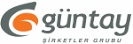 AKŞEHİR VE DERİNCE'DE MAKİNE TEKNİKERİ İHTİYAÇIMIZ BULUNMAKTADIR. İSTEKLİ MAKİNE TEKNİKERLERİNİN CV'LERİNİ E-MAİL ADRESİMİZE ACİLEN GÖNDERMELERİ RİCA OLUNUR.ARANANAN ŞARTLAR: 2012 ÖNCESİ DİPLOMA TARİHİKPSS 2013-2014 ‘TEN 70 PUAN VE ÜZERİ OLMASIOğuz ÇİÇEKPazarlama iletişim YöneticisiGÜNTAY ŞİRKETLER GRUBU Aydınevller mah. Mendirek Sok. Güntay plazaNo: 7   Küçükyalı        Maltepe - İSTANBULTel:    216 326 83 30Fax:   216 326 83 31Gsm: 543 904 37 80www.guntay.gom.tr